中国教育工会台州学院委员会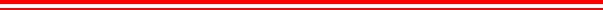 关于开展2024年教职工子女入读椒江校区心湖幼儿园、临海校区大孚幼儿园摸底统计的通知各二级工会: 为解决正式在编教职工子女入读幼儿园的问题，现开始进行2024年秋季入读椒江校区心湖幼儿园、临海校区大孚幼儿园托班、小班的摸底统计工作，现将有关事项通知如下： 1.统计范围为我校正式在编教职工子女。2.幼儿园托班的入学对象为2021年9月1日—2022年2月28日之间出生的适龄儿童。 3.幼儿园小班的入学对象为2020年9月1日—2021年8月31日之间出生的适龄儿童。4.原则上在椒江校区工作且居住地在椒江的教职工，其子女报读椒江心湖幼儿园，在临海校区工作且居住地在临海的教职工，其子女报读大孚幼儿园。居住地在椒江、临海以外的，以工作所在校区为准。请各二级工会做好相关教职工的通知工作（尤其是外出进修人员），做好符合条件需要报名教职工的审核摸底统计工作。符合条件需要报名的教职工需带户口簿到各分工会处报名，信息填写必须真实。请各分工会于3月29日之前将《2024年正式在编教职工子女椒江校区心湖幼儿园就读意向摸底统计表》、《2024年正式在编教职工子女临海校区大孚幼儿园就读意向摸底统计表》电子稿钉钉发校工会高巧处，纸质稿盖章后交校工会（椒江校区：行政楼310；临海校区：行政楼335）。此次统计只用于摸底调查，不作为入学依据。    咨询电话： 88665795；85137011附件：1.《2024年正式在编教职工子女椒江校区心湖幼儿园就读意向摸底统计表》2.《2024年正式在编教职工子女临海校区大孚幼儿园就读意向摸底统计表》 台州学院工会2024年3月14日